Об утверждении графика дежурствадобровольной народной дружины по охране общественного порядка на территорииБольшетиганского сельского поселения.Во исполнение п. 4 Протокола № 13 от 08.04.2019г. совместного аппаратного совещания с заместителями, начальниками отделов районного Совета, Исполнительного комитета, руководителями предприятий, организаций и учреждений, главами сельских поселений с участием Главы Алексеевского муниципального района С.А. Демидовапостановляю:1.Утвердить график дежурства добровольной народной дружины по охране общественного порядка на территории Большетиганского сельского поселения на 2 квартал 2019 года (приложение № 1).2. Обнародовать  настоящее постановление на информационных стендах в общественных местах, на официальном сайте Алексеевского муниципального района в информационно-телекоммуникационной сети Интернет.3. Контроль за исполнением настоящего постановления оставляю за собой.Руководитель Исполнительного комитета                                                         С.З.АхметзяновПриложение к постановлениюисполнительного комитетаБольшетиганского сельского поселения№ 6 от 25.02.2019График дежурства народной дружинына территории Большетиганского СПна 2 квартал 2019 года ( по выходным и праздничным дням)Руководитель исполнительного комитетаБольшетиганского сельского поселенияАлексеевского муниципального района РТ                                  С.З.АхметзяновИСПОЛНИТЕЛЬНЫЙ КОМИТЕТБОЛЬШЕТИГАНСКОГОСЕЛЬСКОГО ПОСЕЛЕНИЯ     АЛЕКСЕЕВСКОГОМУНИЦИПАЛЬНОГО РАЙОНАРЕСПУБЛИКИ ТАТАРСТАН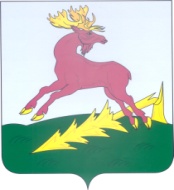 ТАТАРСТАН РЕСПУБЛИКАСЫАЛЕКСЕЕВСКМУНИЦИПАЛЬ РАЙОНЫНЫҢЗУР ТИГӘНӘЛЕАВЫЛ ҖИРЛЕГЕНЕҢБАШКАРМА КОМИТЕТЫПОСТАНОВЛЕНИЕ25.02.2019 годас.Большие ТиганыКАРАР№  6№ п/пФИО члена ДНДВремя дежурствасело Большие Тиганысело Большие Тиганысело Большие Тиганы1Хайбуллин Р.Р.06.04.2019, 19.00-22.00;20.04.2019, 19.00-22.00;01.05.2019, 19.00-22.00;05.05.2019, 19.00-22.00;12.05.2019, 19.00-22.00;26.05.2019, 19.00-22.00;09.06.2019, 19.00-22.00;22.06.2019, 19.00-22.00.2Бакиров Р.Г.07.04.2019, 19.00-22.00;21.04.2019, 19.00-22.00;02.05.2019, 19.00-22.00;09.05.2019, 19.00-22.00;18.05.2019, 19.00-22.00;01.06.2019, 19.00-22.00;12.06.2019, 19.00-22.00;23.06.2019, 19.00-22.00.3Фаракшин Ш.К.13.04.2019, 19.00-22.00;27.04.2019, 19.00-22.00;03.05.2019, 19.00-22.00;10.05.2019, 19.00-22.00;19.05.2019, 19.00-22.00;02.06.2019, 19.00-22.00;15.06.2019, 19.00-22.00;29.06.2019, 19.00-22.00.4Галимов И.Н.14.04.2019, 19.00-22.00;28.04.2019, 19.00-22.00;04.05.2019, 19.00-22.00;11.05.2019, 19.00-22.00;25.05.2019, 19.00-22.00;08.06.2019, 19.00-22.00;16.06.2019, 19.00-22.00;30.06.2019, 19.00-22.00.село Ошняк1Вазыхов Ф.Н.06.04.2019, 19.00-22.00;20.04.2019, 19.00-22.00;01.05.2019, 19.00-22.00;05.05.2019, 19.00-22.00;12.05.2019, 19.00-22.00;26.05.2019, 19.00-22.00;09.06.2019, 19.00-22.00;22.06.2019, 19.00-22.00.2Шамсутдинов Р.Г.07.04.2019, 19.00-22.00;21.04.2019, 19.00-22.00;02.05.2019, 19.00-22.00;09.05.2019, 19.00-22.00;18.05.2019, 19.00-22.00;01.06.2019, 19.00-22.00;12.06.2019, 19.00-22.00;23.06.2019, 19.00-22.00.3Шамсутдин Р.Г.13.04.2019, 19.00-22.00;27.04.2019, 19.00-22.00;03.05.2019, 19.00-22.00;10.05.2019, 19.00-22.00;19.05.2019, 19.00-22.00;02.06.2019, 19.00-22.00;15.06.2019, 19.00-22.00;29.06.2019, 19.00-22.00.4Гимаев А.Ф.14.04.2019, 19.00-22.00;28.04.2019, 19.00-22.00;04.05.2019, 19.00-22.00;11.05.2019, 19.00-22.00;25.05.2019, 19.00-22.00;08.06.2019, 19.00-22.00;16.06.2019, 19.00-22.00;30.06.2019, 19.00-22.00.